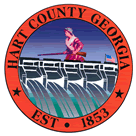 Hart  of CommissionersSeptember 22, 20155:30 p.m.PRAYER  PLEDGE OF ALLEGIANCECALL TO ORDERWELCOMEAPPROVE AGENDAAPPROVE MINUTES OF PREVIOUS MEETING(S)9/8/15 Regular Meeting9/8/15 Called Meeting9/15/15 Called Meeting REMARKS BY INVITED GUESTS, COMMITTEES, AUTHORITIES REPORTS BY CONSTITUTIONAL OFFICERS & DEPARTMENT HEADS’S REPORT CHAIRMAN’S REPORTCOMMISSIONERS’ REPORTSOLD BUSINESSa)  2015 Sales Tax Rollback Resolutionb)  2015 Millage Resolutionc)   4 Way Stopd)  Courthouse GroundsNEW BUSINESSFY16 Budget Public HearingApproval of Service Delivery StrategyPTO  payout policy for non-Emergency/Law Enforcement Personnel LinesRenaming of Sections of Ray Weaver and Watershed Roads Approval of Surplus Plan for Demolition of Building at Goldmine Fire StationPUBLIC COMMENT EXECUTIVE SESSIONADJOURNMENTHart  of CommissionersSeptember 22, 2015Regular Meeting5:30 p.m.The Hart County Board of Commissioners met September 22, 2015 at 5:30 p.m. at the . Chairman Jimmy Carey presided with Commissioners R C Oglesby, Frankie Teasley, Ricky Carter and Joey Dorsey in attendance. Prayer Prayer was offered by Lee Brinson. Pledge of Allegiance Everyone stood in observance of the Pledge of Allegiance. Call to Order Chairman Carey called the meeting to order. Welcome Chairman Carey welcomed those in attendance. Approve Agenda Commissioner Oglesby moved to approve the meeting agenda. Commissioner Teasley provided a second to the motion. The motion carried 5-0. Approve Minutes of Previous Meeting(s) 9/8/15 Regular Meeting Commissioner Teasley moved to approve the minutes of the September 8, 2015 regular meeting. Commissioner Oglesby provided a second to the motion. The motion carried 4-0 (Chairman Carey abstained due to being out of town for the meeting). 9/8/15 Called Meeting Commissioner Teasley moved to approve the minutes of the September 8, 2015 called meeting. Commissioner Dorsey provided a second to the motion. The motion carried 4-0 (Chairman Carey abstained due to being out of town for the meeting). 9/15/15 Called Meeting Commissioner Dorsey moved to approve the minutes of the September 15, 2015 called meeting. Commissioner Teasley provided a second to the motion. The motion carried 4-0 (Chairman Carey abstained due to being out of town for the meeting). Remarks by Invited Guests, Committees, Authorities None Reports By Constitutional Officers & Department Heads None ’s Report  Jon Caime announced the county received $700,000 grant for the Northern Sewer trunk line; called meeting is scheduled for September 29, 2015 @ 5:30 p.m. for the purpose of adopting the budget; and the District Attorney’s office will be relocating to the  complex in the coming week. Chairman’s Report Chairman Carey thanked Associate County Clerk Betty Floyd for representing the county as a recipient of two CDBG grants. Commissioners’ Reports Commissioner Oglesby reported the turnout for the recent fishing tournament. Commissioner Teasley commended the Road Department for their work on Savannah Street Extension and  pipe project; he received complaints regarding the rough patches on Old 29; and the Tax Commissioners’ office has the ability to take credit card payments.Commissioner Carter inquired about radio problems. EMS/EMA Director responded that the issues have been resolved. Commissioner Carter reported there is a system that uses chemicals that are safe to eliminate roadside vegetation and would cut down on the cost to maintain the right-of-ways. Commissioner Dorsey reminded the BOC that the water problem with the concrete in front of the Bio Fire Station still needs to be addressed. Old Business a) 2015 Sales Tax Rollback Resolution Commissioner Oglesby moved to adopt the Sales Tax and Insurance Premium Tax Rollback Resolution. Commissioner Dorsey provided a second to the motion. The motion carried 5-0. 	b) 2015 Millage Resolution Commissioner Oglesby moved to adopt the 2015 Millage Resolution. Commissioner Dorsey provided a second to the motion. The motion carried 5-0. 	 – 4 Way Stop Commissioner Dorsey moved to see if GDOT would accept the county’s engineering study to allow us to reduce the speed-limit due to the limited sight distance, and have County Attorney Gordon review the legality of installing a 4-way stop sign without addressing the speed limit. Commissioner Oglesby provided a second to the motion. The motion carried 5-0. 	d) Courthouse Grounds Commissioner Dorsey moved to get quotes on immediate needs of ground maintenance at the courthouse. Commissioner Teasley provided a second to the motion. The motion carried 5-0. New Business a) FY16 Budget Public Hearing Commissioner Oglesby moved to open the FY’16 budget public hearing. Commissioner Dorsey provided a second to the motion. The motion carried 5-0. No public comment was received. Commissioner Oglesby moved to close the public hearing. Commissioner Teasley provided a second to the motion. The motion carried 5-0. b) Approval of Service Delivery Strategy Commissioner Oglesby moved to approve the 2015 Service Delivery Strategy agreement. Commissioner Dorsey provided a second to the motion. The motion carried 5-0. 	c) PTO payout policy for non-Emergency/Law Enforcement Personnel Commissioner Oglesby moved to change the PTO payout policy to include non-Emergency/Law Enforcement personnel beginning in FY’15. Commissioner Dorsey provided a second to the motion. The motion carried 5-0. 	d)  Lines No action was taken. 	e) Renaming of Sections of Ray Weaver and Watershed Roads Commissioner Dorsey moved to change a section of  to  and to rename another section of  pending notification to property owners. Commissioner Oglesby provided a second to the motion. The motion carried 5-0. 	f) Approval of Surplus Plan for Demolition of Building at Goldmine Fire Station Commissioner Oglesby moved to declare the old voting building near Goldmine Fire Station as surplus and allow the Goldmine Fire Station to utilize the scrap materials. Commissioner Carter provided a second to the motion. The motion carried 4-0 (Commissioner Dorsey abstained due to being a member of the Goldmine Fire Station. Public Comment None Executive Session None Adjournment Commissioner Oglesby moved to adjourn the meeting. Commissioner Carter provided a second to the motion. The motion carried 5-0. ---------------------------------------------------------------		----------------------------------------------------------Jimmy Carey, Chairman					Betty Floyd, Associate 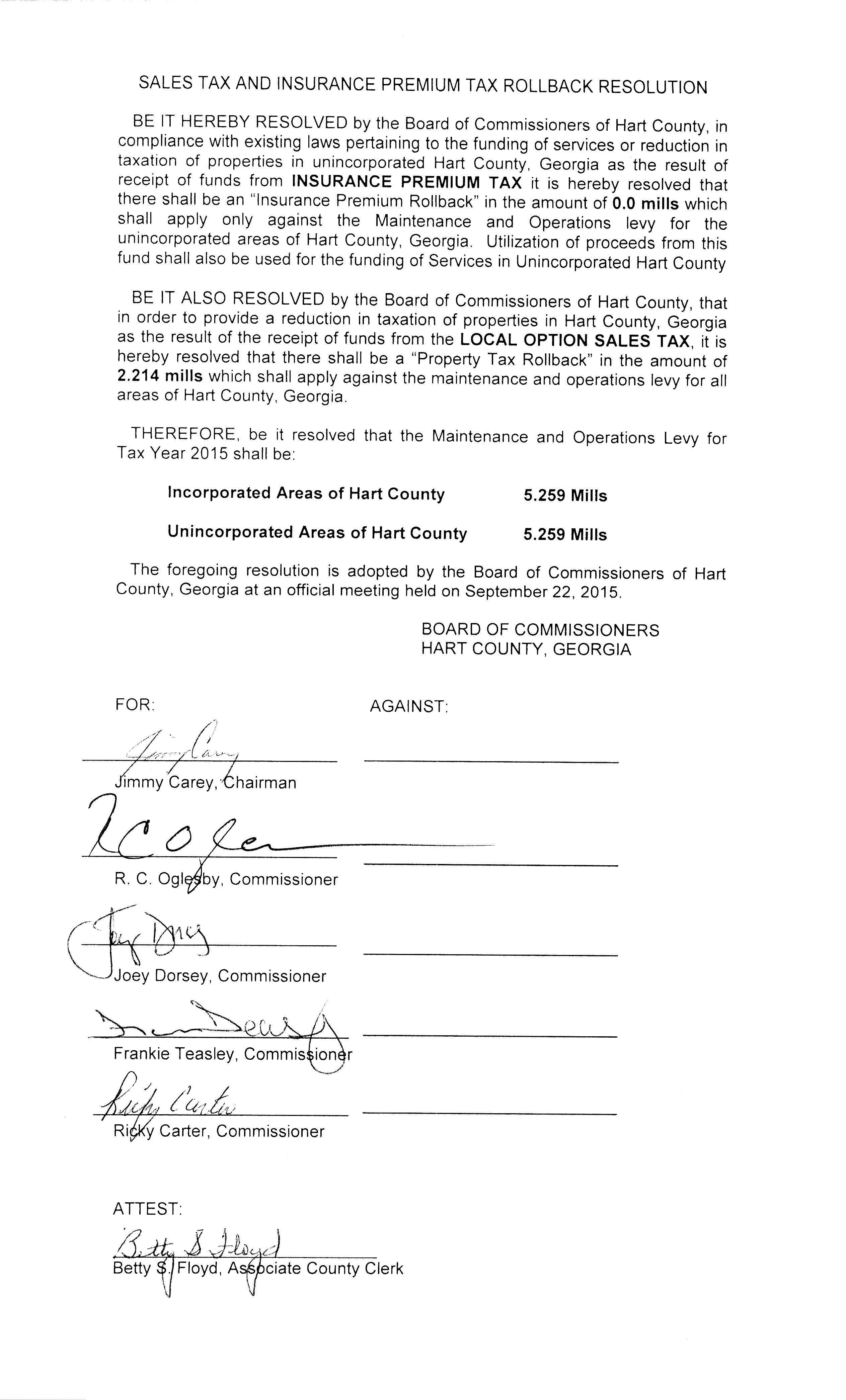 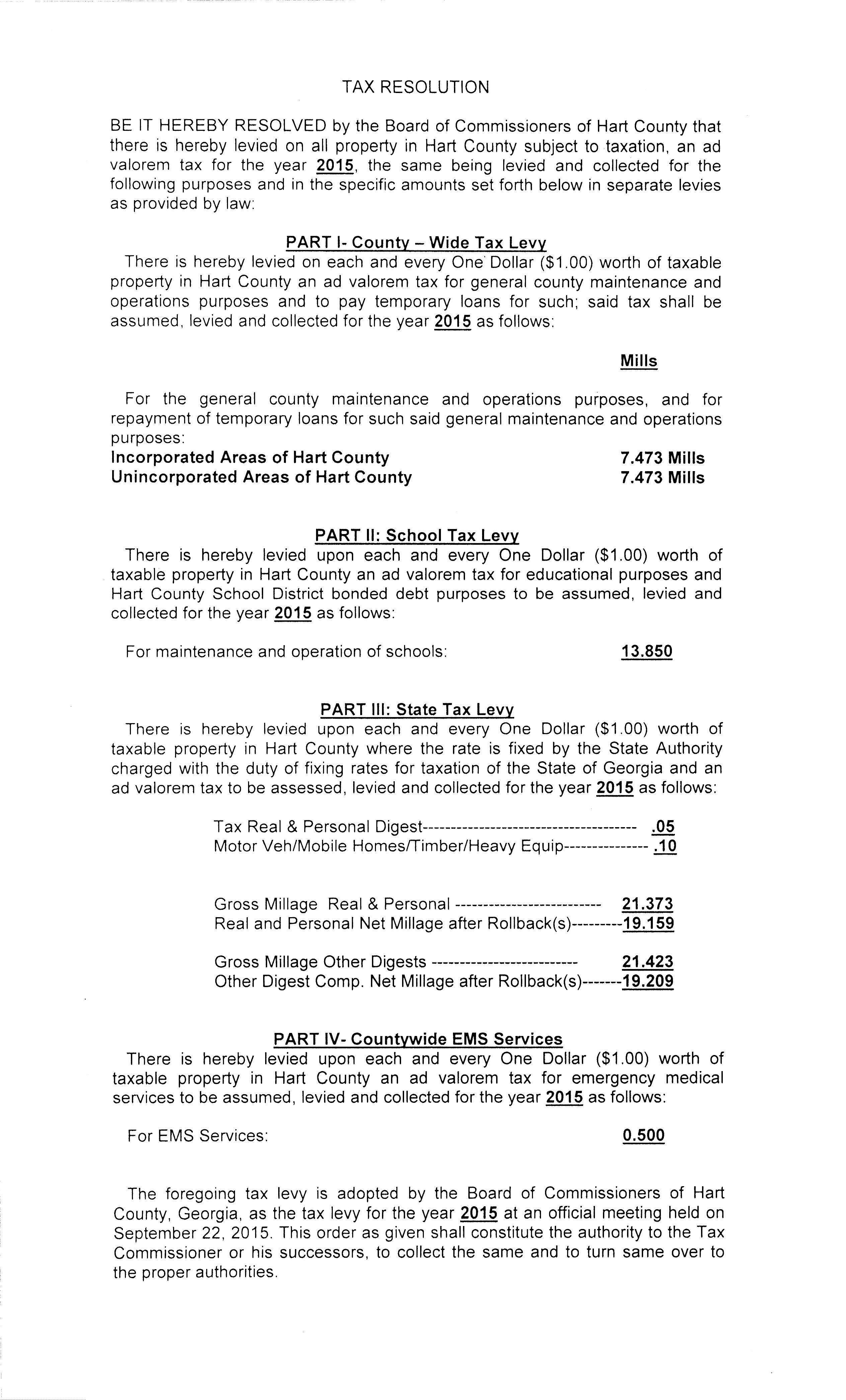 